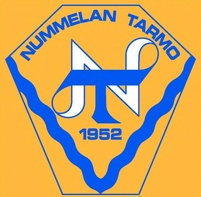    LIITY NYT  Nummelan Tarmon jäseneksi!Lapset	(alle 18v)		     10 €Aikuiset   				     20 €Perhe (esim. 4-5 henkinen perhe)	     50 €/vuosinettisivuilta voit tutustua mitä kaikkeaseura järjestää vapaaehtoisvoimin lasten, nuorten ja aikuisten liikuttamiseksi !           www.nummelantarmo.fi